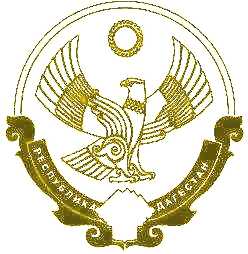 РЕСПУБЛИКА ДАГЕСТАН«ХАСАВЮРТОВСКИЙ РАЙОН»МКОУ «Ичичалинская СОШ им.Б.Г.Битарова»368036  Хасавюртовский район    Республика Дагестан     МО «с.Цияб Ичичали»   ул. Ж.Зубаирова 35Аichichali2012@mail.ru                       ИНН 0534030040                ОГРН 1020501766372ПРИКАЗ № 11 	от  21 .02.2023г. «О праздновании Дня защитника Отечества»В целях развития у детей и молодежи гражданственности, патриотизма как важнейших духовно-нравственных и социальных ценностей и в соответствии с Постановлением Администрации МО «Хасавюртовский район» от 14.02.2023 г. № 27П Р И К А З Ы В А Ю:П.1. Зубаировой П.А., заместителю директора по ВР, организовать и провести в период с 15 по 25 февраля 2023 года среди обучающихся следующие мероприятия (далее - Акции)П.2. Гамзатовой А.И.  провести 23 февраля 2023 г. торжественное празднование Дня защитника Отечества П.3.Хажаковой Л.С. организовать акцию «Армейский чемоданчик»;П.4.Исмаиловой А.З. провести урок мужества с приглашением участников, ветеранов СВО  П.5.Исубовой Х.К. организовать акцию «Видеообращение в поддержку бойцов ко Дню защитника Отечества» П.6.Амагаевой Д.С. провести   акцию «Письма защитнику Отечества» П.7.Идрисовой С.Х. провести  квест -игру  «Тропою воина»;П.8.Кадиевой А.К. разместить  информацию об акциях на официальном  сайте школы.Директор МКОУ «Ичичалинская СОШим.Б.Г.Битарова»						            Идрисова Х.С.С приказом ознакомлены:	                             Зубаирова П.А.                                         Гамзатова А.И.                                         Исмаилова А.З.                                      Исубова Х.К.                                       Амагаева Д.С.                                        Хажакова Л.С.                                         Идрисова С.Х.                                                                                             Кадиева А.К.